ネットと上手に付き合うために１　SNSに投稿するものは永遠に残ってもいいものだけ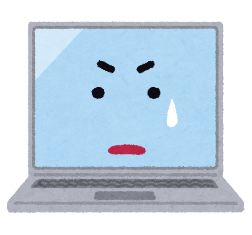 　　　ちょっとしたコメント、写真、スタンプであっても、一度ネットの世界に出したものは決して消えません。悪口やウソなど、誰かを嫌な気持ちにさせるもの、傷つけるものは、絶対に投稿してはいけません。２　ゲームは時間を決めて　　　ゲームをする最大の時間を自分で決めましょう。そして決めた時間を絶対に守るよう努力しましょう。３　動画視聴の時間を決めて　　　動画視聴の最大の時間を自分で決めましょう。そして、時計を意識しながらその時間を絶対に守るよう努力　　　　　　しましょう。４　機器の保管場所を決めよう　　　トラブルは夜、自室から始まることが多いそうです。夜は使わないようリビングなどに置いておけるといいですね。５　機器を使ってよい時間、使わない時間を決めよう　　　例えば「夜９時以降は使わない」「家族でご飯を食べるときは使わない」など使用のルールを決めましょう。6　目の休憩時間をつくろう画面を見続けると、目に大きな負担がかかります。長くても30分に一度は遠くを見たり、目を運動させたりしましょう。７　怪しいサイト、違法サイトに近づかない違法動画サイト、違法ゲームサイト、違法音楽サイトは危険です。罰則対象です。犯罪の温床になっている心配もあります。８　サイトで知り合った人と絶対に会わない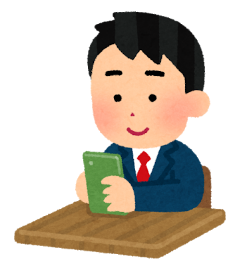 ネット上で知り合った人とtyokusetu出会い、事件・事故に巻き込まれる例が多発しています。絶対に会わないで。９　困ったことがあればすぐに相談しよう　　 自分で解決しようとすると、さらに悪い方向につながることがあります。一人で抱え込まず、お家の方や学校の先生など、近くの大人に相談しましょう。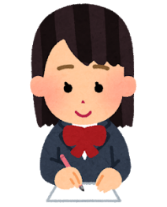 
ネットモラル学習資料(中学生資料02-1)   2020 ©　松本市教育委員会